  MADONAS NOVADA PAŠVALDĪBA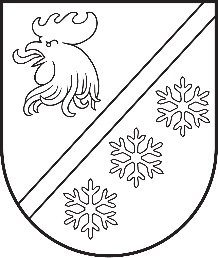 Reģ. Nr. 90000054572Saieta laukums 1, Madona, Madonas novads, LV-4801 t. 64860090, e-pasts: pasts@madona.lv ___________________________________________________________________________MADONAS NOVADA PAŠVALDĪBAS DOMESLĒMUMSMadonā2023. gada 31. augustā							          	     Nr. 483									      (protokols Nr. 15, 8. p.)Par nekustamā  īpašuma “Brūklenāji”, Kalsnavas pagasts, Madonas novads, nodošanu atsavināšanaiMadonas novada pašvaldībā saņemts [..] pilnvarotās personas [..] iesniegums (reģistrēts Madonas novada pašvaldībā ar reģistrācijas Nr. 2.1.3.6./23/1074) ar lūgumu izskatīt jautājumu par pašvaldības nekustamā  īpašuma “Brūklenāji”, Kalsnavas pagasts, Madonas novads kadastra Nr. 7062 009 0063, kopējā platība 18,3 ha , atsavināšanu.  Ar Madonas novada pašvaldības 2011. gada 27. janvāra lēmumu Nr. 2 (protokols Nr. 2) “Par lietošanas tiesību izbeigšanu” [..] tika izbeigtas zemes pastāvīgās lietošanas tiesības uz zemes vienību “Brūklenāji” ar kadastra apzīmējumu 7062 009 0063 18,2 ha platībā un zemes vienība ieskaitīta pašvaldībai piekritīgās zemēs.Par minēto zemes vienību [..] ar pašvaldību tika noslēdzis lauku apvidus zemes nomas līgumu.Uz zemes vienības ar kadastra apzīmējumu 7062 009 0063 atrodas [..] piederošs ēku īpašums ar kadastra numuru 7062 509 0009, kurš reģistrēts Kalsnavas pagasta zemesgrāmatā ar nodalījuma nr.100000585137.Zemes īpašums “Brūklenāji”, Kalsnavas pagasts ar kadastra Nr. 7062 009 0063 ir nostiprināts zemesgrāmatā uz Madonas novada pašvaldības vārda Kalsnavas pagasta zemesgrāmatā ar nodalījuma Nr. 100000589251.Saskaņā ar “Pašvaldību likuma” 10. panta (1) daļu Dome ir tiesīga izlemt ikvienu pašvaldības kompetences jautājumu; “Publiskās personas mantas atsavināšanas likuma” 4. panta pirmo daļu, kas nosaka, ka “atsavinātas publiskas personas mantas atsavināšanu var ierosināt, ja tā nav nepieciešama publiskai personai vai tās iestādēm to funkciju nodrošināšanai” un 4. panta ceturtās daļas 8. punktu, kas nosaka, ka atsevišķos gadījumos publiskas personas nekustamā īpašuma atsavināšanu var ierosināt persona, kurai Valsts un pašvaldību īpašuma privatizācijas sertifikātu izmantošanas pabeigšanas likumā noteiktajā kārtībā ir izbeigtas zemes lietošanas tiesības un ar kuru pašvaldība ir noslēgusi zemes nomas līgumu, ja šī persona vēlas nopirkt zemi, kas bijusi tās lietošanā un par ko ir noslēgts zemes nomas līgums, 4. panta ceturtās daļas 3. punktu Atsevišķos gadījumos publiskas personas nekustamā īpašuma atsavināšanu var ierosināt  zemesgrāmatā ierakstītas ēkas (būves) īpašnieks vai visi kopīpašnieki, ja viņi vēlas nopirkt zemesgabalu, uz kura atrodas ēka (būve), kā arī tā paša likuma 8. panta otro daļu, kas nosaka, ka paredzētā atsavinātas publiskas personas nekustamā īpašuma novērtēšanu organizē attiecīgās atsavinātās publiskās personas lēmējinstitūcijas kārtībā, ņemot vērā 16.08.2023. Uzņēmējdarbības, teritoriālo un vides jautājumu komitejas atzinumu, atklāti balsojot: PAR – 13 (Agris Lungevičs, Aigars Šķēls, Aivis Masaļskis, Andris Dombrovskis, Andris Sakne, Artūrs Čačka, Artūrs Grandāns, Arvīds Greidiņš, Gatis Teilis, Kaspars Udrass, Māris Olte, Valda Kļaviņa, Zigfrīds Gora), PRET – NAV, ATTURAS – NAV, Madonas novada pašvaldības dome NOLEMJ:Nodot atsavināšanai nekustamo īpašumu “Brūklenāji”, Kalsnavas pagasts, Madonas novads, ar kadastra numuru 7062 009 0063 18,3 ha platībā, pārdodot to [..].Nekustamā īpašuma pārvaldības un teritoriālās plānošanas nodaļai organizēt nekustamā īpašuma novērtēšanu. Pēc īpašuma novērtēšanas virzīt jautājumu par nekustamā īpašuma atsavināšanu skatīšanai kārtējā finanšu un attīstības komitejas sēdē.              Domes priekšsēdētājs				             A. Lungevičs	Čačka 28080793ŠIS DOKUMENTS IR ELEKTRONISKI PARAKSTĪTS AR DROŠU ELEKTRONISKO PARAKSTU UN SATUR LAIKA ZĪMOGU